От «соль»                   ↑М53       ↓м6            ↑Б64         ↓ч5           ↑М64         ↓б7           ↑Б6             ↓ч8             ↑Б53            ↓б2От «ми»                    ↑Б64        ↓ч5             ↑Б6          ↓ув4           ↑М6         ↓б7           ↑Б53            ↓ч4             ↑МБ7        ↓ч8От «ре»                   ↑М64        ↓ч4            ↑МБ7        ↓ум5        ↑Б64         ↓б7         ↑Ум53         ↓м6           ↑Б6              ↓ч5От «фа♯»                    ↑Ум7         ↓ч5            ↑Б64         ↓ум7        ↑М64          ↓б6          ↑MБ2         ↓ум5        ↑Ум53        ↓ув2От «ми»                      ↑Ум7            ↓ч4           ↑МБ2     ↓ум7        ↑Б64         ↓б7          ↑Ум53         ↓ув4        ↑М6           ↓ув2От «ре♯»                     ↑М64        ↓ув5            ↑МБ7     ↓ч5        ↑Ув53         ↓ум7    ↑МБ65        ↓ум5           ↑Ум7        ↓м6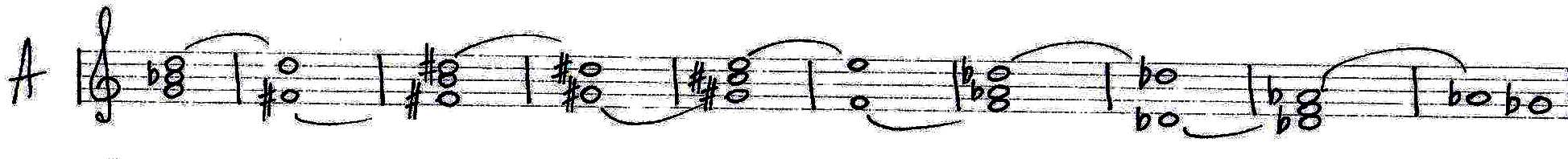                    ↑М53       ↓м6            ↑Б64         ↓ч5           ↑М64         ↓б7           ↑Б6             ↓ч8             ↑Б53            ↓б2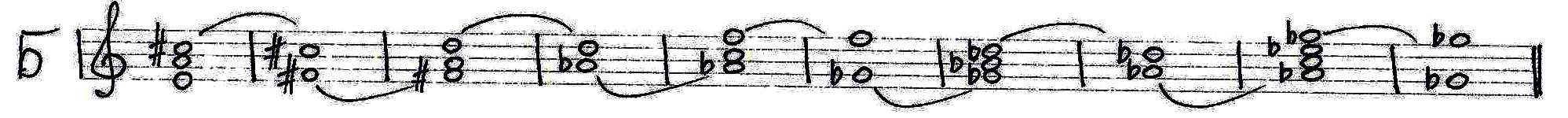                     ↑Б64        ↓ч5             ↑Б6          ↓ув4           ↑М6         ↓б7           ↑Б53             ↓ч4               ↑МБ7         ↓ч8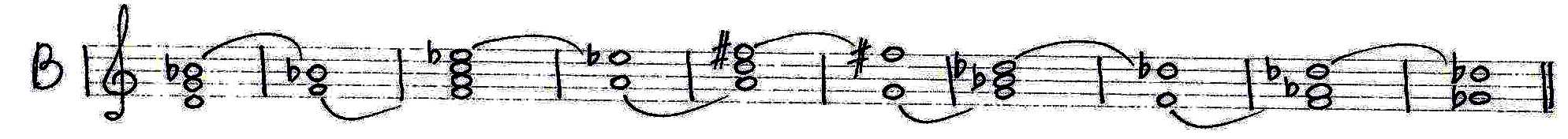                      ↑М64        ↓ч4            ↑МБ7        ↓ум5          ↑Б64         ↓б7          ↑Ум53         ↓м6              ↑Б6              ↓ч5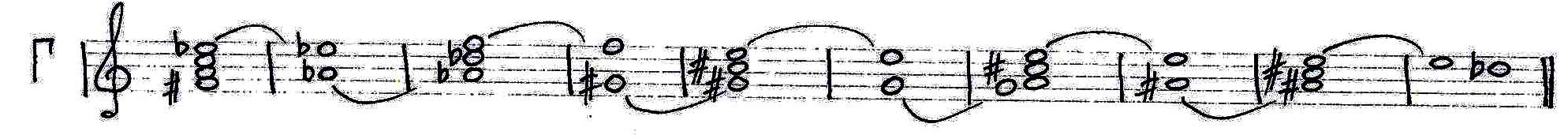                      ↑Ум7         ↓ч5            ↑Б64          ↓ум7        ↑М64          ↓б6          ↑MБ2         ↓ум5          ↑Ум53        ↓ув2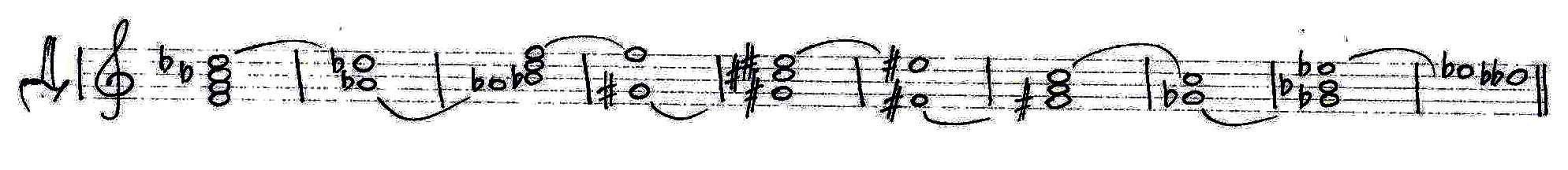                         ↑Ум7            ↓ч4           ↑МБ2       ↓ум7         ↑Б64         ↓б7           ↑Ум53         ↓ув4         ↑М6           ↓ув2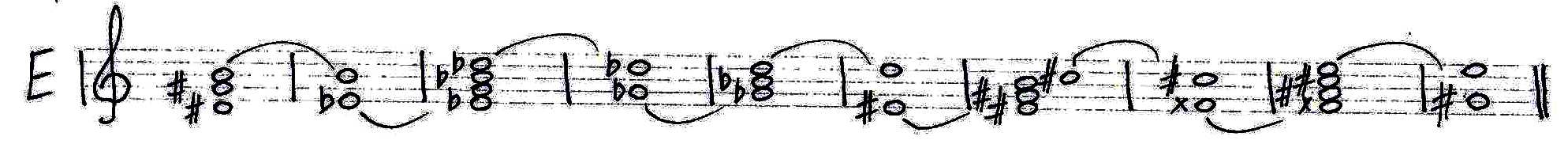                        ↑М64         ↓ув5         ↑МБ7            ↓ч5         ↑Ув53     ↓ум7       ↑МБ65           ↓ум5          ↑Ум7        ↓м6